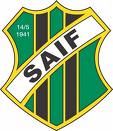 Sunnerstasmashen 2023 – anmälda, starttider, priserKlass	Anmälda	Priser	Anmälan	Starttid	FinaltidHS4	22	4	08.30	0900	12.30HJ17	  9	2	08.30	09.00	11.45P12	28	8	08.30	09.00	12.30P8	  7	4	08.30	09.00	  - (en 7-pool)HS2	29	8	12.30	13.00	16.15P10	12	3	12.30	13.00	16.00P14	18	4	12.30	13.00	16.00Flickor/Damer 3	3	12.30	13.00	  - (en 3-pool) HSE-1	17	4	16.00	16.30	19.15HS3	18	4	16.00	16.30	19.15HS5	32	8	16.00	16.30	19.45               * * *Alla klasser spelas lördag 4 mars 2023   * * *Samtliga klasser spelas med poolspel, 5-setare till 11, coaching och time-out är tillåtet och de två bästa i varje pool går till cupslutspel, och i P10 även B-slutspel. I P8 och Damer/Flickor spelar vi en pool alla mot alla, inget slutspel i dessa klasser alltså! Alla klasser lottas tävlingsdagen med TT Coordinator.Bollmärke: DHS vit  ***Tävlingen är nästan fulltecknad i passen 0900 och 1630. Det går fortfarande att anmäla sig tills det blir fullt, mot förhöjd avgift: 200 kr i senior-/150 kr i dam/ungdomsklass.Av NÖSBTF utsedd överdomare är Peter Brorsson, 0768-666 878Servering kommer att finnas i hallen med varma mackor, korv, dricka, kaffe, smörgåsar, godis, frukt, mm.SWISH till Sunnersta AIF:   123 500 0138Övriga upplysningar:  Gunnar Haeggblom  070-699 02 30Välkomna till Gamlishallen, Vattholmavägen 95, i Uppsala lördag 4 mars !!!